KCJH Band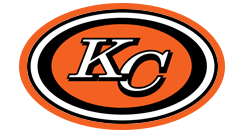 Handbook2023-2024Table of ContentsWelcome Letter										5Purpose											7Eligibility											7Rehearsal Etiquette										7Band Rules 											8Consequences											8Attendance and Participation								9Performance Expectations									9Outside of School Rehearsals									10Grading Policy										10Music Pass Offs										10Make Up Work										10Chair Tests											11All Region Auditions& Concert								11End of the Year Banquet and Awards							11Band Hall Use Before or After School							12Uniforms											12Fundraising											12Required Materials										13Instruments and Equipment									14Lockers											15Remind											15Forms												15Area Music Stores										15Acknowledgement Form									17End of Year Trip Form									19Student Participation Form									21Emergency Information Form								23	Dear Students and Parents,Welcome to the new school year! I am beyond excited to begin working with all our new and returning band members. The band has had many great successes over the past few years, and I look forward to continuing to build on our tradition of excellence.We will perform the traditional Winter and Spring Concerts, and the Symphonic Band will perform at the UIL Concert/Sight Reading Contest in March. Seventh and eighth graders will also be eligible to audition for the All-Region Band in January.Being a member of the band is a privilege and requires commitment, dedication, and accountability. The purpose of this handbook is to provide information regarding the rules and expectations of the program. If you have any questions pertaining to the handbook, you may reach me at the contact information below and I will be happy to answer any questions you may have. I thank you for allowing your student to be a part of our program. Being a member of the band is musically, academically, and socially rewarding. To our new members, welcome! And to our returning members, welcome back! I look forward to seeing and working with each of you this year!Sincerely,Jimmy LopezKCJH Band Directorjjlopez@kcisd.net(830)780-6444Bill GoodmanKCHS Band Directorbgoodman@kcisd.net(830)780-6344Purpose of this HandbookThe purpose of this handbook is to inform students and parents of the rules and expectations of our program and to outline your responsibilities for participation in the program. EVERY band member will follow the regulations and policies set forth by the KCJH Student Handbook and Code of Conduct approved by the school board. The KCJH Band Handbook aligns with these two documents and students are expected to follow all rules and procedures of the band program. After reading the handbook, please sign the acknowledgement form with your parents and fill out the parent contact form. If you have any further questions, please feel free to contact a director. Our contact information can be found in the welcome letter. EligibilityStudents must maintain a minimum average grade of 70 in each class to remain eligible to participate in extracurricular activities. If a student’s grade is below 70 at a grade check, the student will become ineligible seven calendar days from the end of the grading period.When ineligible, students will still be required to fulfill all rehearsal and performance responsibilities during normal school hours and on school property. Students may not participate in any competitions or field trips when ineligible.To regain eligibility, students must have a passing grade in all classes at the next grade check.Rehearsal EtiquetteA band can never perform better than it practices. To ensure the successful nature of a rehearsal, students are asked to follow the following guidelines.We don’t play until we all play together.We ALWAYS play with a good, supported sound.We sit the way we have been taught and hold the instrument the way we’ve been taught.We will not interrupt rehearsals.We will show respect to whomever is on the podium and each other.You have to play EVERY day.PRACTICE LIKE YOU ARE PERFORMING BECAUSE YOU WILL PERFORM HOW YOU PRACTICE!Band RulesNO Gum, food, drinks, or candy are allowed during rehearsal time except for bottled water.Cell phones should be off and put away at all times.Restrooms may only be used before or after class. Exceptions are only provided with a doctor’s note.No running or horseplay is allowed.Only band students are allowed in the band hall. Non-band students will be asked to leave and escorted out unless given permission by a director.Do NOT play/touch an instrument that does not belong to you. If you are caught playing someone else’s instrument, an automatic office referral will be submitted.Instruments should be stored in your locker. Do not leave instruments on the floor.Keep the band hall neat and clean.Students may enter the director’s office with permission only. Students should not enter the music library, uniform storage, flag room, or equipment storage under any circumstances unless granted permission by a director.Follow all expectations as outlined in the rehearsal etiquette.ConsequencesStudents who violate the rehearsal etiquette or band rules may face various disciplinary actions. These may include:Verbal/Written WarningStudent/teacher conference or parent/teacher conferencesAlternative written assignmentsTeacher DetentionsParental ContactLoss of reward trip eligibilityAn office referral w/ parent contactAdministrative consequences (ISS/OSS, Detention/Lunch Detention, DAEP, etc.)Removal from the program (for severe or repeated violations)Attendance & Participation ExpectationsWhen members of the band are missing, it hurts the entire band. Members of the band are expected to be present and on time for ALL performances and band functions. All performances, both on and off campus, are REQUIRED for all members of the performing ensemble. Students with an unexcused absence for any required performance will receive a ZERO as a test grade, will lose their eligibility for the end of the year reward trip, and may be subject to additional disciplinary action. These performances include all band concerts, pep, UIL competition, any Pre UIL or band festival competitions, send offs, games (when applicable), and any in school performances.The following are limited exceptions that can excuse a student from a performance:A death in the immediate familyExtreme illness, with a doctor’s note on file or with an excused absence from schoolAn obvious physical injury that DIRECTLY impacts a student’s ability to play, or any other physical injury accompanied by a doctor’s note requesting the student to not participate.Planned trips/activities that were set up prior to notification of the performance date. IMMEDIATE DIRECTOR NOTIFICATION BY THE STUDENT AND PARENT IS REQUIRED. THIS MAY NOT BE EXCUSED IF LATE NOTICE IS GIVEN.Conflict with another school event/organization. While we aim to avoid conflicts with other events and organizations, if a rare conflict occurs, it will be worked out in the best interest of the student.If a known conflict arises, students and their parents should immediately contact the director. The directors are under no obligation to excuse a student who gives late notice for an absence that does not meet the criteria to be excused. Absences for reasons not listed are at the director’s discretion.At the director’s discretion, if a student is excused from a performance, they may be required to make up the performance, which may include an in-class performance. Students who receive an unexcused absence without prior notification will not be permitted to make up the performance. Performance ExpectationsAll performances are major grades. Students will be graded on the following criteria:Promptness: Arriving on time and being ready to play on time.Proper attire: meeting all uniform or dress requirements set forth by the directors.Staying for the ENTIRETY of the performance. It is important for students to stay and watch the older students so they can see the progress they can make in just a few short years.Conduct during the performance. All normal school and band rules apply.If a student fails to meet these criteria, the director reserves the right to reduce the student’s performance grade.Outside of School RehearsalsAt times, it may be necessary to call for an after-school rehearsal. Students and parents will be informed of these rehearsals well in advance to prevent any conflicts. While these types of rehearsals are kept to a minimum and will be scheduled as needed, they follow the same expectations as a performance and will be a major grade. If there is a conflict, it is the student’s responsibility to inform the director as soon as possible. For questions regarding attendance and for a list of excusable absences, please see the ATTENDANCE AND PARTICIPATION EXPECTATIONS section.Grading PolicyTest Grades (40%)Test grades consist of all required performances as well as instrument pass offs and chair tests.Daily Grades (50%)Daily grades consist of weekly participation grades, random supply checks, and any written assignments or short playing assignments.Other Projects/Grades (10%)Nine Weeks Participation average and self-reflection.Music Pass OffsMusic pass offs will be required for participation in the following events:UIL Concert and Sight-reading (Symphonic Band Only)All Region AuditionsMake Up WorkMost of our grades are performance and participation grades and therefore cannot be made up. Students who receive an excused absence from a performance may be required to make up the grade through an in-class performance or through a playing assessment. Zeroes received from an unexcused absence from a performance may NOT be made up. Additionally, students may not make up previous weekly participation grades. To maximize their weekly grade, students should participate fully every day, abiding by the band rules and etiquette. Students’ weekly grades are not penalized if they are absent from school.Constituent to the KCJH Grading Policy, late work that is later than three days late may not be made up. Late work will be deducted ten points for each day late. Absent students will be given an additional day to make up their work for each day absent. Missed work from an unexcused absence can earn up to a 70, constituent to the KCJH grading policy. Chair TestsAll ensembles will have chair tests to determine chair order. If a student is absent for a chair test, they will be permitted to make it up but will be seated at the end of the section until their chair order is determined. Students may take a chair test early if they know they will be absent. At the director’s discretion, students may be allowed to “challenge” for a higher chair when time permits. However, all chair test results are final at the end of class on the final testing day. There will be a minimum of one chair test per semester. Students may redo a playing assessment for a higher grade as many times as they wish, however, chair order will not be affected.All-Region Auditions & ConcertIn January, seventh and eighth grade students will have the opportunity to audition for the ATSSB Region 12 All-Region Band. This is an OPTIONAL activity that will require a pass off to complete. The All-Region band is comprised of the best student musicians in our region and students will be competing against other schools to earn a spot. Audition material is comprised of two contrasting etudes and scales. Interested students should see a director at the BEGINNING of the school year so adequate practice time can be achieved. The highest-ranking students usually start early!Students who make one of the All-Region bands will spend a day rehearsing with students from other schools and will put on a concert at the end of the day. It is a great opportunity to see and perform with the best of the best in our region!End of the Year Banquet and AwardsEach year, we host our annual band banquet to celebrate and recognize all our band students from both the junior high and high school programs. The banquet is free of charge for the students and additional tickets for family members are only a small additional fee (usually around $10).At the banquet we will recognize student accomplishments and students will have the opportunity to earn several awards. To maintain authenticity, students will not be notified prior if they received an award. Not every student will receive an award, however there can be multiple students per award.Possible awards include the following:Most Improved - Students who have made significant improvement throughout the year.Outstanding Musician – Students who have consistently strived for excellence in performance.Outstanding Student Leader – Students who have exhibited a passion for helping others grow.Music Karate Award – Beginner students who successfully complete music karate.Director’s Award – Students recognized for their effort and commitment to leadership and the program without regard to musical ability.Band Hall Use Before or After SchoolThe band hall will open every day by 7:30AM and will remain open after school on most days. During these times, students may use the band hall for individual or group practice/sectionals, may complete music pass offs, seek private instruction from a director, or meet with a director.The right to use the band hall during these times is a PRIVILEGE and can be revoked if problems occur. The use of the band hall during these hours should be for productive uses only.If a student would like to schedule an individual lesson or meeting outside of normal school hours (7:30-3:40), students should first speak to a director. Band hall use outside of these hours is contingent upon director availability and is not guaranteed. Students should provide at least a few days of notice if they require special arrangements.UniformsAttire for all events must adhere to ALL standards set forth in the KCISD Student Dress Code. At the director’s discretion, a universal uniform may be required for a performance or band event. Students not adhering to the dress code and/or uniform requirements will not be permitted to perform and will receive a zero. Concert Attire: Students are asked to wear Sunday Dress for all concerts. NO BLUE JEANS, shorts, sweatpants, flip flops, or T-shirts will be allowed unless otherwise specified by a director. Students may be given additional guidelines on a per performance basis. Exceptions to the dress requirements are at the director’s discretion.The uniform for Students participating in UIL Concert and Sight-reading in the spring is as follows:Badger Band Polo (provided by the band, must be returned)Khaki PantsBlack SocksBlack ShoesWe thank you for your cooperation in helping our band look its best!FundraisingFundraising is essential to the operations of the band program and funds the end of the year reward trip. We will have two fundraisers per year (one per semester). While no student will be denied admission to the end of the year trip due to a lack of fundraising, students who do not meet their fundraising goals may be responsible for paying a portion of their cost for the trip. Available activity funds will first be maximized to minimize the additional fees students will have to cover. Please encourage your students to actively participate in fundraising and exceed their goal.Required MaterialsAll students must have the following:A PencilA Binder for Music and Other AssignmentsInstrument and Instrument suppliesFluteCleaning rod and clothClarinetCork Grease, Vandoren “Traditional” Reeds, silk cleaning swab SaxophonesVandoren “Traditional” Reeds, Cleaning swab/brushTrumpet/Baritone/Tuba*Valve Oil, Tuning Slide greaseFrench Horn/Tuba*Rotor Oil, Tuning Slide GreaseTromboneSlide Cream/grease, tuning slide greasePercussionSticks, mallets, and any other related accessories*Some tubas have piston valves while some use rotors. Check with the director if you are unsure of which you have.*Please note: It is the STUDENTS responsibility to ensure they have the appropriate supplies for their instrument and for the maintenance of their instrument. We have a limited stock of instrument supplies that is for emergency use only. Supplies can be ordered through High School Music Service, through another reputable music store, or through several online marketplaces.Additionally, Beginner students will need:Method BookWoodwind and Brass Students will use Essential Elements Book 1Percussion students will use Standards of Excellence Books 1 & 2Symphonic Band Students are encouraged to purchase the following:Foundations for Superior PerformanceEssential Elements Book 2STUDENTS ARE EXPECTED TO HAVE ALL SUPPLIES EVERY DAY. Random supply checks may occur at any time. If a student forgets their instrument at home, they will receive an alternate written assignment allowing them to earn up to 50% of their daily grade. The second time, parental contact will be made. All subsequent offences will result in an office referral and parental contact. STUDENTS CAN ONLY GET BETTER IF THEY PARTICIPATE FULLY. PLEASE ENSURE YOUR STUDENT HAS THEIR SUPPLIES EVERY DAY.Instruments and EquipmentThe following instruments are to be supplied by the student and parent:Flute, Clarinet, Alto Saxophone, TrumpetBEWARE OF BUYING AN INSTRUMENT FROM A LARGE GENERAL-PURPOSE STORE. THERE IS A REASON THEY COST SO MUCH LESS THAN A RESPECTED WELL-KNOWN BRAND.The following brands and/or models are strongly recommended: Jupiter, Yamaha, Bach, Selmer, Normandy, Boosey and Hawkes, King, Holton, Getzen, Buffet, Gemeinhardt, some Bundys, Olds, Benge, some Antiguas. Check with a director if you have a brand not listed.Students of the following instruments will use school provided equipment:French Horn, Trombone, Baritone, Tuba, Percussion, Low Clarinets & SaxophonesFor sanitary reasons, students will be required to purchase their own mouthpiece.Students using a school instrument will be required to fill out an instrument loan contract and may be assessed a $50 per semester fee (or $10/month.) If you require other payment arrangements, please contact a director. Students are expected to return school instruments in the SAME condition that they were checked out. The checkout fee will cover any natural wear and tear damage to the instrument. Students will be responsible for any damage that is not natural wear and tear or due to a lack of maintenance. Examples of damage that is not wear and tear includes but is not limited to:• Keys or rods on a saxophone broken or bent due to dropping.• Dents, deep scratches, and holes in instrument because it was dropped.• Percussion equipment broken due to misuse.• Playing around and breaking another person’s or school instrument.ALL students will be using school owned stands, chairs, practice rooms, and other equipment and supplies every day during class. While this equipment is provided at no cost, students are expected to take care of this equipment and WILL be responsible for any intentional or accidental damage due to abuse, misuse, or negligence.KCISD is not responsible for personal instruments, and students will be responsible for all repairs. If a student loses a school owned instrument, the student to whom it was checked out will be responsible for replacing it.INSTRUMENTS/SUPPLIES MAY BE PURCHASED/RENTED AT OUR ANNUAL INSTRUMENT DRIVE IN AUGUST. HIGH SCHOOL MUSIC SERVICE ALSO DELIVERS ORDERS WEEKLY DIRECTLY TO THE SCHOOL.LockersAll students will be issued a locker to keep their instrument, music, and supplies. Students are to keep lockers neat and cleaned at all times. Any items left in the lockers, including instruments (Personal or school owned) and all related supplies are the responsibility of the student and are left at their own risk. While tampering with another student’s locker and/or supplies is strictly prohibited, the district and the directors cannot and will not be responsible for any lost or missing items. Students are discouraged from leaving personal, non-band items in their lockers. Students may use a lock if they wish to do so (to be provided by the student). STUDENTS CAUGHT TAKING OR TAMPERING WITH EQUIPMENT OR SUPPLIES IN ANOTHER STUDENTS LOCKER WILL FACE SEVERE DISCIPLINARY ACTION, WHICH MAY INCLUDE REMOVAL FROM THE PROGRAM.RemindAll official communications will be sent out via Remind. Please make sure you are signed up for your students’ corresponding class to stay up to date on events and more information. If you have additional questions regarding a message that was sent out, you may always contact a director via remind or via phone or email. Our contact information is listed on the welcome letter.Beginner Brass – @ffah3eBeginner Percussion – @b94473aBeginner Woodwinds – @ae7bh37Symphonic Band – @d72ah8Band Boosters – @4h9678FormsAt the end of this handbook are various forms that need to be signed/filled out and returned by Monday, August 14. These forms are REQUIRED for participation in the KCJH band program. If the permission and emergency forms are not received, your student may not be permitted to participate in any extracurricular band activities, some of which are major grades. Failure to return these forms will NOT result in an excused absence and students will receive a zero for any missed performances. Please ensure these forms are returned promptly. In exchange for the prompt return of these forms, students will earn a “100” as their first major test grade (25 points per SIGNED/COMPLETED form).AREA MUSIC STORE INFORMATIONHigh School Music Service2121 NW Military HighwaySan Antonio, TX 78213(210) 349-2775Hillje Music Center18130 San Pedro AveSan Antonio, TX 78232(210) 545-3131Alamo Music Center1530 Babcock RdSan Antonio, TX 78229(210) 525-1010Music & Arts7325 San Pedro Ave, Ste 106San Antonio, TX 78216(210) 340-0953Sam Ash Music25 NE Loop 410San Antonio, TX 78216(210) 530-9777Musical Instrument Service328 W Southcross BlvdSan Antonio, TX 78221(210) 924-1330Student/Parent Handbook Acknowledgement FormI ______________________________ as well as _____________________________ have read(Parent Name)					(Student Name)the entirety of this band handbook and agree to follow all rules and procedures here mentioned.I understand that membership in the band program is a privilege, not a right, and that II can be removed if I severely violate the rules and expectations of the program. I agree to actresponsibly and with pride, as I am representing the band, the school, and the community at alltimes. I understand that should I fail to sign this agreement form, all rules and expectations described herein will apply to me as a continued voluntary member of the band program.Student Signature_____________________________________Parent Signature______________________________________Parent Phone Number________________________Parent Email                                                               _______End of Year Band TripsAny trip taken at the end of the year will be a reward trip for students that have met all the requirements and has been present for all performances and practices.This is a REWARD and not every student will be eligible if anything is missed without an excused note on file. It is not the band director’s obligation to ask for the note to be placed on file. If a performance is to be missed the student should document and discuss BEFORE the missed practice or performance, not after. We understand that circumstances arise. Again, this is not a punishment, it is a REWARD for those that have met all requirements.You must attend all practices and performances designated by directors. If one is to be missed, turn in a written note from your parents to the director BEFORE the event and discuss it thoroughly with the director. For questions regarding attendance, please see the ATTENDANCE AND PARTICIPATION EXPECTATIONS section.*** THIS IS NOT A PERMISSION SLIP ***TRIP ATTENDANCE IS NOT GURANTEED AND IS CONTINGENT ON MEETING ALL REQUIREMENTSI understand that my student must attend all performances and practices to be eligible for any trip taken at the end of the year unless the absence was cleared and excused by a director.Parent Signature___________________________	Date_________________Student Signature__________________________	Date_________________Acknowledgement of Responsibility and Permission for Student ParticipationI hereby give consent to my child, _________________________, to participate with the Karnes 					        First and last nameCity Junior High Band and its components. I recognize his/her responsibilities and requirements as a member of the band program. I further understand that this involves extracurricular and co-curricular activities and that attendance at ALL practices, special functions, and performances is REQUIRED. I understand that all school rules are in effect during all performances, trips, and other activities and that it is a privilege to participate in these activities. Failure to comply with KCISD Policy and/or directives from the Karnes City Band Directors and associated sponsors may result in disciplinary action.For questions regarding attendance, please see the ATTENDANCE AND PARTICIPATION EXPECTATIONS section.I understand that while student safety is a top priority for the district, under state law, the school is not responsible for medical costs associated with a student injury.I expressively waive all claims for medical expenses, loss of services or other claims, and I agree to indemnify and hold harmless the District, its Trustees, employees, and agents from all claims made against it or them on behalf of my child.I agree to indemnify and hold harmless the District, its Trustees, employees, and agents from all claims made by third parties against it or them that result from my child’s actions on any trips with the Karnes City Band or its components.I understand that the District, its Trustees, employees, and agents are not waiving any sovereign governmental immunity that it or they have under Texas Law.I have read and understand this release and sign it voluntarily and with full knowledge of its significance.Please note: This form will serve as a permission form for all required extracurricular components including travel to and participation in UIL Concert & Sight-reading, all other, as well as the optional ATSSB All-Region Auditions & Concert. We MUST have this form for your student to participate in these required, graded activities. Field trips and other reward activities are excluded.PARENT/GUARDIAN ___________________________________   DATE________________Karnes City ISD Band- Emergency Information FormStudent InformationStudent Name_______________________________Gender_________ Date of Birth____________ Grade____Home Address________________________________________________Home Phone Number_______________	Student Phone___________Primary Care Physician________________________ Phone #__________Parent/Guardian InformationParent Name________________________________Relationship to Student_______________Phone #_____________	Other Phone #______________Alternative Parent/Guardian Contact_______________________Relationship to Student______________________Phone #_____________	Other Phone #______________Insurance InformationKarnes City ISD is not responsible for any payment for injuries sustained while participating in any band activity. The parent/guardian is responsible for payment of any medical expenses incurred from any physical injury sustained while participating in any band activity. Insurance coverage is highly recommended for all KCISD student members. KCISD is not responsible for any damage to any type of glasses, contact lenses, or individual pieces of equipment worn in band.Insurance Company______________________________________Name of Insured______________________________ Policy #__________________Emergency Medical Information Regular Medications___________________________________________________________Drug Allergies________________________________________________________________Food/Other Allergies___________________________________________________________Any other pertinent medical information________________________________________________________________________________________________________________________________________________________________________________________________________